POSITION DESCRIPTION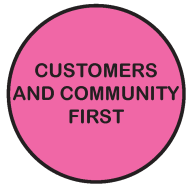 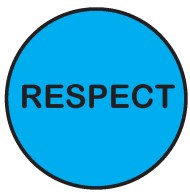 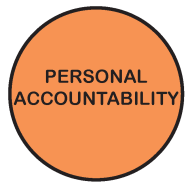 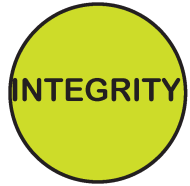 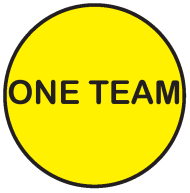 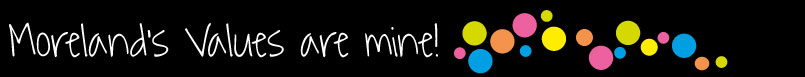 As an employee of Moreland City Council you are required to observe all Policies, Codes of Conduct, use and wear personal protective clothing and equipment (where applicable) and follow work instructions and relevant regulations.POSITION OBJECTIVETo assist in providing a safe means for school aged children and other pedestrians to cross the road at established school crossings and traffic lights. KEY RESPONSIBILITY AREASSupervise children and pedestrians at school crossings and traffic lights.Ensure that school crossing flags are displayed correctly whilst performing duties.Maintain a high level of awareness, professional behaviour and conduct.Ensure that traffic flow is not unduly disrupted by pedestrians crossing the road at the school crossing or traffic lights.Maintain sensible road behaviour of children using the crossing.Ensure that all vehicles are stationary before allowing pedestrians access to the crossing.Ensure that all pedestrians have crossed the roadway before vacating the crossing.Be correctly attired and equipped at all times whilst performing the duties of a school crossing supervisor.Strict adherence to the VicRoads Instructions for Children’s Crossing Supervisors.Strict adherence to the Moreland Employee Code of Conduct.Assist with the training of new school crossing supervisors.Promote a consistent and professional image on behalf of Council. Ensure that quality customer service is provided at all times.Maintain effective and co-operative communication with all customers. Travel flexibility to work at any allocated crossings with the municipality. Understand Council’s Child Safe policy and act within accordance of the policy and Code of Conduct. Participate in Child Safety training sessions (face to face or online).Continuous ImprovementContribute to the effective implementation of the Moreland Continuous Improvement system in the work area and achievement of quality outcomes.Occupational Health & SafetyContribute to the achievement of a safe and healthy environment by carrying out the responsibilities outlined in the MoreSafe Manual.Observe all policies, Code of Conduct, use and wear personal protective clothing and equipment and follow work instructions and relevant regulations.Diversity & EquityUndertake all duties with an awareness of and sensitivity to diversity and equity in accordance with Council policy.Other dutiesRequired to undertake other duties as directed. ORGANISATIONAL RELATIONSHIPReports to: 	Senior School Crossing Supervisor Supervises: 	Children and pedestrians using school crossings and traffic lights.Internal Liaison: 	Interdepartmental liaisons with staff from other departments, including but not limited to the Strategic Transport and Compliance branch.External Liaison: 	A range of external contacts, including but not limited to:School principalSchool staffChildren and parentsPedestrians ACCOUNTABILITY AND EXTENT OF AUTHORITYThe work performed falls within specific guidelines including the exercise of discretion in the application of established practices and procedures.This position is accountable for providing safe crossings for children and pedestrians.JUDGEMENT AND DECISION MAKINGThe work is clearly defined within well documented and established procedures.Some problem solving skills may be required for on-site situations and for dealing with complaints and enquiries from the public, however guidance and advice are always available.SPECIALIST KNOWLEDGE AND SKILLSThe position requires knowledge of the road laws as they relate to Children’s Crossings.Ability to understand and work in accordance with Council’s Child Safe Policy and Occupational Health and SafetyProvision of personal assistance to service users involving monitoring and limited responsibility.A high level of awareness and an ability to judge traffic flow.An ability to work with children specifically and the wider public in general.An ability to understand traffic laws and Council policies.MANAGEMENT SKILLSPunctually and reliability is essential.  Ability to work without supervision.Ability to supervise pedestrians correctly and safely over school crossings.INTERPERSONAL SKILLSAn ability to gain cooperation and assistance from citizens, motorists, other stakeholders in order to maintain a safe school crossing.An ability to set and maintain a high standard through personal presentation.A friendly, helpful and courteous communicative style.Ability to work in a cooperative manner with children but be persuasive and assertive when necessary to facilitate safety.Ability to educate children and parents about safety at school crossings if required.Ability to liaise with the school principal and staff.QUALIFICATIONS AND EXPERIENCEPrevious school crossing an advantageA current Victorian Driver’s Licence (desirable)Ability to work in all weather conditions To be fit, alert and possess the physical ability to react in an emergency.Ability to supervise childrenCapacity to work with limited supervisionAbility to maintain vigilance at all timesCurrent Working with Children’s CardApproved Police checkJOB CHARACTERISTICS RELEVANT TO THE POSITIONThe following Job Characteristics should be read in the context of the definitions describing the characteristics required of a Band 1 employee as outlined in the Award (Victorian Local Authorities Award 2001)PHYSICAL REQUIREMENTS OF THE POSITIONAbility to stand for minimum one hour, twice per day, while holding a sign (up to 2kg) in variable positions with one handAbility to perform the job in all weather conditions Eye sight good enough to clearly see approaching vehicles before they get too close to safely stop.Good hearing in order to hear approaching vehicles and users of the crossings.Ability to blow the Crossing Supervisor’s whistle.Cognitive skills sufficient to enable the incumbents to adequately supervise the crossing.Ability to project the voice and call out warnings in clear English.Ability to move quickly in emergency.Ability to speak and understand English.Environmental Factors Increasing the Risk Heat and ColdPotential hot and cold temperatures during the course of the yearWork in inclement conditions including rain.Functional Capacity AssessmentAn employment functional capacity assessment will be required every two years at Council’s appointed medical practitioners to ensure that employees are able to satisfactorily meet the physical requirements of the position. KEY SELECTION CRITERIAMandatory – Working with Children Check and Police checkAbility to work without supervisionAbility to work with clearly defined procedures, policies and regulations.Flexibility to travel to any crossing with the municipality and to attend training sessions. Ability to meet physical requirements of the role.Ability to build a positive rapport with children, parents and school staff is essential.Clear verbal communication skills SIGNATURE PAGEThis is to certify that the position description has been drawn up/reviewed by both employee & Supervisor/Manager.		Date	/	/(Staff member’s signature)		Date	/	/(Supervisor/Manager’s signature)Please send original signed document to the HR Officer (Human Resources) and also forward an electronic version to be filed in the Position Description database.POSITION TITLE:	School Crossing SupervisorPOSITION NO:	TBACLASSIFICATION:	Band 1AWARD / LWAA:Victorian Local Authorities Award 2001DEPARTMENT:	City InfrastructureBRANCH:Strategic Transport and ComplianceWORK UNIT:Amenity and ComplianceREPORTS TO:	Senior Business Support Officer (School Crossings)SUPERVISES:NilPREPARED BY: Team Leader Business SupportAPPROVED BY:Manager Amenity and Compliance ValueStatement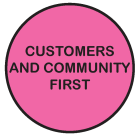 We acknowledge our main purpose is to work with our Community and customers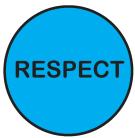 I will support and value others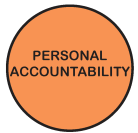 I take pride in my work and am responsible for doing it well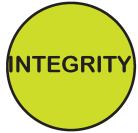 I will do what I say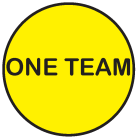 We will work within and across the organisation to achieve community outcomesRequirementsFrequencyStanding for periods of timeDailyWalkingDailyCarrying a STOP SignDailyBlowing a whistleDaily